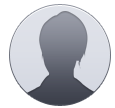 Jessica BeckerGrafikdesignerinfo@lebenslaufgestalten.deUniversitätsstraße 2,86159 AugsburgJessica BeckerGrafikdesignerinfo@lebenslaufgestalten.deUniversitätsstraße 2,86159 AugsburgLoremipsumdolor sit amet, consectetur adipiscing elit. Mauris laoreet odio augue. Sed a arcu lectus. Mauris a neque lorem, ut tincidunt nulla.Loremipsumdolor sit amet, consectetur adipiscing elit. Mauris laoreet odio augue. Sed a arcu lectus. Mauris a neque lorem, ut tincidunt nulla.Loremipsumdolor sit amet, consectetur adipiscing elit. Mauris laoreet odio augue. Sed a arcu lectus. Mauris a neque lorem, ut tincidunt nulla.ZUSAMMENFASSUNGZUSAMMENFASSUNGLoremipsumdolor sit amet, consectetur adipiscing elit. Mauris laoreet odio augue. Sed a arcu lectus. Mauris a neque lorem, ut tincidunt nulla. In dapibusauctornibhegetviverra.BERUFLICHER WERDEGANGBERUFLICHER WERDEGANGSenior EntwicklerKreative Biene (2011 - Heute) Lorem ipsum dolor sit amet, consectetur adipiscing elit. Mauris laoreet odio augue. Sed a arcu lectus. Mauris a neque lorem, ut tincidunt nulla. In dapibus auctor nibh eget viverra.Designstudent PraktikumAnziehende Designs (2005 – 2011) Lorem ipsum dolor sit amet, consectetur adipiscing elit. Mauris laoreet odio augue. Sed a arcu lectus. Mauris a neque lorem, ut tincidunt nulla. In dapibus auctor nibh eget viverra.AUSBILDUNGAUSBILDUNGBachelor in ArtsGreen Elephant Arts (1999 – 2001) Lorem ipsum dolor sit amet, consectetur adipiscing elit. Mauris laoreet odio augue. Sed a arcu lectus. Mauris a neque lorem, ut tincidunt nulla. In dapibus auctor nibh eget viverra.Cool Design SchulungBlaue Biene Kunst (1989) Lorem ipsum dolor sit amet, consectetur adipiscing elit. Mauris laoreet odio augue. Sed a arcu lectus. Mauris a neque lorem, ut tincidunt nulla. In dapibus auctor nibh eget viverra.FÄHIGKEITENFÄHIGKEITEN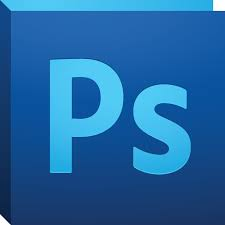 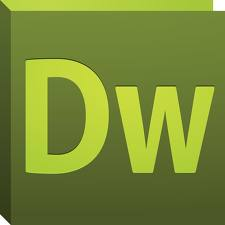 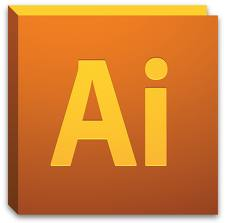 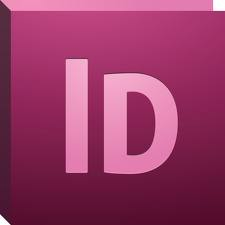 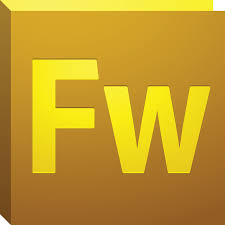 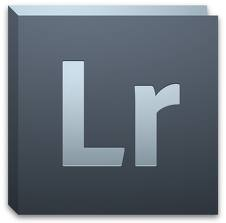 